2022 APF BENCHPRESS & DEADLIFT SUMMER CLASSICSaturday, August 13, 2022Location: Acworth, GA USAAmerican Powerlifting Federation SanctionedMeet results provided by Jon Grove, Georgia APF State ChairmanWOMEN’S BENCHPRESS/DEADLIFTWeight Class		Benchpress		Deadlift		Combined Total114Monica Ruechel (111.5 / 24 y/o)			132.2			259.0			391.3132Andi Carranco (130.0 / 30 y/o)			88.1			203.9			292.1148 Teenage 18-19Elissa Muscara (139.7 / 19 y/o)			121.2			281.1			402.3148Bailey Baggett	 (139.1 / 24 y/o) WOMEN’S BEST LIFTER			143.2			341.7			485.0Rachel Cochran (137.7 / 20 y/o)			93.6			209.4			303.1220Simone Francis (215.8 / 33 y/o)			220.4			369.2			589.7MEN’S BENCHPRESS/DEADLIFTWeight Class		Benchpress		Deadlift		Combined Total132Tyler Black (128.7 / 18 y/o)			165.3			341.7			507.0Matt Daugherty (125.6 / 20 y/o)			159.8			242.5			424.3Leo Von Winkle (126.9 / 31 y/o)			104.7			231.4			336.2148Cole Durden (148.3 / 22 y/o)			225.9			407.8			633.8165Joey Webb (156.0 / 33 y/o)			281.0			424.3			705.4Dylan Riggs (165.3 / 20 y/o)			248.0			451.9			699.9Kahlan Epp (161.8 / 20 y/o)			248.0			435.4			683.4Nick Dunehew (165.3 / 22 y/o)			225.9			341.7			567.6181Chase Smith (171.9 / 19 y/o)			225.9			512.5			738.4198Wesley Cain (192.9 / 18 y/o)			314.1			584.2			897.7Joey Tyger (183.4 / 20 y/o)			319.6			567.6			887.3Trey Thompson (198.4 / 28 y/o)			336.2			507.0			843.2Trey Baldwin (182.9 / 25 y/o)			281.0			485.0			766.0Aiden Wilson (195.7 / 20 y/o)			242.5			429.8			672.4220Wayne Leslie (212.7 / 33 y/o) MEN’S BEST LIFTER			396.8			661.3			1058.2Bart Perez (208.5 / 22 y/o)			341.7			523.5			865.3Justin Zambujo (215.8 / 27 y/o)			363.7			485.0			848.7Cameron Watson (208.5 / 26 y/o)			281.0			545.6			826.7Aaron McDonald (203.0 / 22 y/o)			264.5			501.4			766.0Will Stephens (213.1 / 20 y/o)			236.9			501.4			738.5220 Teenage 14-15Cameron Bowlin (202.8 / 15 y/o)			198.4			402.3			600.7242Tyler Carver (241.1 / 22 y/o)			303.1			600.7			903.8Silas Stephens (239.3 / 25 y/o)			374.7			512.5			887.3Harrison Lathem (240.9 / 21 y/o)			297.6			551.1			848.7	275Matt Kaiser (266.7 / 30 y/o)			429.8			639.3			1069.2Jorge Huerta (270.0 /26 y/o)			330.6			573.1			903.8Sheldon Mayfield (268.2 / 32 y/o)			347.2			523.5			870.8Chuck Simons (246.4 / 32 y/o)			341.7			518.0			859.7308Sam Steward (277.7 / 27 y/o)			413.3			440.9			854.2308 Masters 65-69Buddy Mckee (276.0 / 66 y/o)			242.5			462.9			705.4MEN’S BENCH ONLY148 Teenage 18-19Vinny Montgomery (148.3 / 19 y/o)			248.0 B275John Read (271.8 / 49 y/o)			429.8 BMEN’S DEADLIFT ONLY		198Richard Hagedorn (195.6 / 68 y/o)						407.8 DLSHWEric Roberts (310.9 / 56 y/o)						606.2 DL	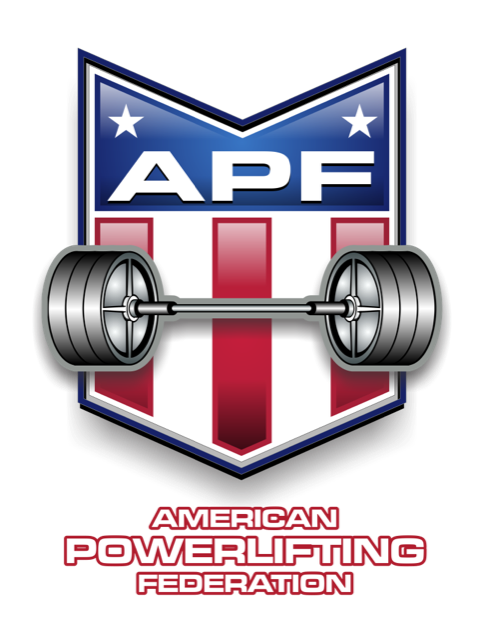 